УТВЕРЖДАЮДиректор гимназии г. Пружаны____________А.Н. Сомова«__»_____________2022 г.ПЛАНвоспитательной и идеологической работы гимназии г. Пружаны в период летних каникул 2021/2022учебного года в рамках Комплекса мероприятий по реализации межведомственной программы «Забота» 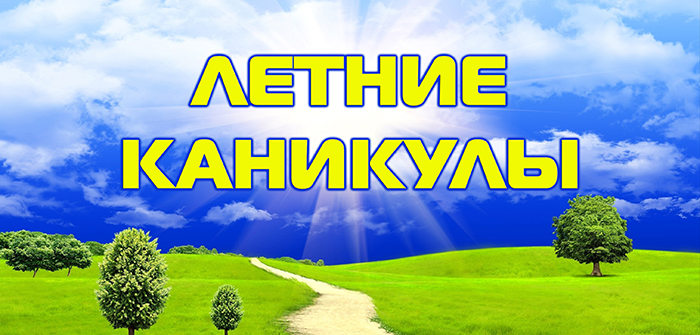 Цель: способствовать формированию у обучающихся ответственного и безопасного поведения, навыков здорового образа жизни, разностороннего развития через проведение разнообразных форм образовательной, оздоровительной, спортивной, профилактической, творческой, социальнозначимой, трудовой и профориентационной деятельности.Заместитель директора по ВР:               О.К. ДемосюкДата Время Название мероприятия Класс Место проведения ОтветственныеОрганизация оздоровления учащихся Организация оздоровления учащихся Организация оздоровления учащихся Организация оздоровления учащихся Организация оздоровления учащихся Организация оздоровления учащихся 02.06-21.0608.00-17.00Оздоровительный лагерь«Солнышко» (по плану)I-IVкаб.№15,16,18,19,20,21Куровская Ю.С.,Лелёкина В.С.01.06-21.06в соответствии с расписаниемЗанятия объединений по интересам в о/л «Солнышко»I-IVкаб.№15,16,18, Руководители03.06- 21.08всоответствиис графикомработы о/лОздоровление учащихся в загородных оздоровительных лагерях «Дубок», «Юный турист»I-XIЗагородные оздоровительные лагеряКлассные руководители03.06-24.08всоответствиис графикомработы о/лОздоровление учащихся в спортивных лагерях при ДЮСШ №1, ДЮСШ №2I-XДЮСШ №1, ДЮСШ №2РодителиучащихсяОрганизованная деятельность учащихсяОрганизованная деятельность учащихсяОрганизованная деятельность учащихсяОрганизованная деятельность учащихсяОрганизованная деятельность учащихсяОрганизованная деятельность учащихся08.00-14.00Военно-полевые сборы и медицинская практика учащихсяXсоциумСтанкевич Т.Н., Шопик В.В.01.06-31.0808.00-11.00Летняя трудовая практика (по графику)V-VIIIгимназияКлассныеруководители01.06-31.0809.00-13.00Трудовые акции по наведению порядка на пришкольной территории, территории городаV-VIII, XГимназия, социумКлассныеруководители08.00-16.00Вторичная занятость, трудовая бригада по благоустройству и озеленению территорииVIII-XГимназияОстапюк Е.А.01.06-31.0811.00-12.00Досуговые, воспитательно-профилактические мероприятия(по плану)I-VIII, XгимназияПедагоги гимназии(по графику)01.07-31.0816.00-20.00Спортивно-массовые и физкультурно-оздоровительные мероприятия (по плану)I-VIII,Xс/площадка, стадион, спортзалШопик А.В.,Гордиевская Т.В., Степаненко Г.Н. 01.06-31.08всоответствиис графикомработы специалистовОрганизация индивидуальныхконсультаций для учащихся и их родителей (по графику работы специалистов)I-XIУчебные кабинетыПедагоги,педагог-психолог01.06-31.08понеобходимостиРабота волонтерскихОтрядов «Помощь рядом», «Милосердие» (оказание помощи ветеранам Вов, педагогического труда, одиноким пожилым людям)Отряд«Милосердие»социумПедагог социальный, классные руководители01.06-31.08всоответствиис планамиработы классных руководителейВоспитательные мероприятия (по плану)I-XIГимназия, социумКлассныеруководители Работа органов ученического самоуправления:  Сената гимназии, молодёжных общественных организаций и объединений (БРПО, БРСМ) Работа органов ученического самоуправления:  Сената гимназии, молодёжных общественных организаций и объединений (БРПО, БРСМ) Работа органов ученического самоуправления:  Сената гимназии, молодёжных общественных организаций и объединений (БРПО, БРСМ) Работа органов ученического самоуправления:  Сената гимназии, молодёжных общественных организаций и объединений (БРПО, БРСМ) Работа органов ученического самоуправления:  Сената гимназии, молодёжных общественных организаций и объединений (БРПО, БРСМ) Работа органов ученического самоуправления:  Сената гимназии, молодёжных общественных организаций и объединений (БРПО, БРСМ)01.06-31.08в соответствии с планом работы Работа отрядов из членов п/о ОО «БРПО», «БРСМ», Сената с целью оказания помощи ветеранам и пожилым людям, проживающих в микрорайоне гимназииСенат, БРПО, БРСМсоциумКлассные руководители10.06Начало 20.00Выпускной вечерXIгимназияКлассные руководители22.06Начало 21.00Акция «Помним. Чтим. Гордимся» ко Дню всенародной памяти жертв Великой Отечественной войныСенат, БРПО, БРСМПамятник «Сожженным деревням»Классные руководители01.06-31.08в соответствии с планом работыУчастие в республиканской акции «Мечты рождаются – мечты сбываются!» с целью вовлечение детей в мероприятия, проводимые в летний периодI-VIIIXГимназия, социумКлассные руководители27.08-31.08в соответствии с планом работыКТД «Здравствуй, школа!»IX-XIГимназияКлассные руководителиОрганизация походов и экскурсийОрганизация походов и экскурсийОрганизация походов и экскурсийОрганизация походов и экскурсийОрганизация походов и экскурсийОрганизация походов и экскурсий01.0609.00Экскурсия «Памяти героев будем достойны». Музей истории Великой Отечественной войныVI-VIIг. МинскМартынчук Э.С., Юк Л.В.03.0610.00Поход «Маршрутами памяти – маршрутами Победы». Памятник летчикам 33-го истребительного авиационного полка IVозеро г.ПружаныМешечко Е.С.,Каменева Т.Н.05.0612.00Экскурсия «Мемориальный комплекс Хатынь – памятник жертвам войны»VIЛогойский р-нБильдейко Н.И., Гвоздик И.А.05.0608.00Экскурсия «Подвиг немеркнущей славы». Историко-культурный комплекс «Линия Сталина»VII-VIIIМузей под открытым небом в ЛошанахКнига Г.П., Семашко С. И., Игнашевич И.В., Ануфриенко В.Л.06.0610.00Поход «Маршрутами памяти – маршрутами Победы». Памятник летчикам 33-го истребительного авиационного полкаIIIозеро г.ПружаныБирковская Л.М.,Сенина О.Н.07.0609.00Экскурсия в музей космонавтики «Петр Климук – белорусский первооткрыватель Космоса» I Б, II А, III Аа/г ТомашовкаАлишевич О.И.,Строк Т.Т., Бирковская Л.М.07.0610.00Поход «Навечно в памяти народной». Посещение мемориального памятника в честь погибших в годы ВОВ 1941-1945 гг.VIд. ОранчицыГвоздик И.А.08.0609.00Экскурсия «Брест-героический» (мемориальныйкомплекс «Брестская крепость-герой»)III Б,IVг. БрестСенина О.Н., Мешечко Е.С., Каменева Т.Н.10.0610.00Поход «И помнить больно, и забыть нельзя». Братская могила д. СлобудкаXд. СлобудкаБонюшко Т.А.11.0610.00Эко-поход «Тропа путешественника». Посещение спасательного поста «Безопасность на воде»II Бозеро г.ПружаныШишко О.А.14.0610.00Поход «Памяти героев будем достойны». Посещение памятного знака жертвам фашизмаVIIIд. ЗасимовичиИгнашевич И.В., Ануфриенко В.Л.18.0611.00Экскурсия в гончарную мастерскую. Мастер-класс по лепке из глиныI АДКВдовинец С.А.18.0608.00Экскурсия «Брест-героический» (мемориальныйкомплекс «Брестская крепость-герой»)II Бг. БрестШишко О.А.18.0610.00Поход «Сцяжынкi роднага краю»VIд. ЛяхиБильдейко Н.И.21.0609.00Экскурсия «Дорогами памяти». Передвижной мобильный комплекс музея Великой Отечественной войныVг. БрестРомановская Н.А., Бобрук А.А.22.0610.00Поход «Мы туристы». Посещение спасательного поста «Безопасность на воде»I Бозеро г.ПружаныАлишевич О.И.22.0611.00Поход «И помнить больно, и забыть нельзя». Братская могила д. СлобудкаVд. СлобудкаРомановская Н.А., Бобрук А.А.25.0810.00Поход «Памяти героев будем достойны». Посещение памятного знака жертвам фашизмаVIIд. ЗасимовичиСемашко С.И., Книга Г.П.Взаимодействие с социумомВзаимодействие с социумомВзаимодействие с социумомВзаимодействие с социумомВзаимодействие с социумомВзаимодействие с социумом15.0610.00Посещение учащимися профориентационного тренинга «Мой выбор» ИПРЦТДМКлуб молодого человекаЗубко Е.А. 13.0711.00Деловая игра «PROдвижение»ИПРЦТДМКлуб молодого человекаЗубко Е.А. 17.0811.00Интерактивное занятие «Интернет – территория безопасности?»ИПРЦТДМКлуб молодого человекаЗубко Е.А. 01.06-31.08всоответствиис графикомработы Посещение выставок, мероприятий в музее-усадьбе«Пружанский палацик», детской библиотеке им. А.Лось, ЦРБ им. М. Засима, мероприятий в ДЮСШ№1, ДЮСШ№2, ДК,  кинотеатре «Спутник»I-VIII, XДЮСШ№1, ДЮСШ№2, ДК, музей-усадьба «Пружанский палацик», ДБ, ЦРБ, к-р «Спутник»КлассныеруководителиРабота библиотекиРабота библиотекиРабота библиотекиРабота библиотекиРабота библиотекиРабота библиотеки01.06-31.08всоответствиис графикомработы Акция «Читаем летом». Работа с читателями.I-XIбиблиотекаБиблиотекарьПредко О.А.14.0627.06,20.08-31.0810.00-10.45Тематические выставки литературы,воспитательныемероприятия с учащимися (по плану)I-VIII,XбиблиотекаБиблиотекарьПредко О.А.Социально-педагогическая и психологическая помощь и поддержкаСоциально-педагогическая и психологическая помощь и поддержкаСоциально-педагогическая и психологическая помощь и поддержкаСоциально-педагогическая и психологическая помощь и поддержкаСоциально-педагогическая и психологическая помощь и поддержкаСоциально-педагогическая и психологическая помощь и поддержка01.06-31.08всоответствиис графикомработыРейды «Семья», «Подросток», «Досуг», посещение учащихся из неполных, замещающих, многодетных семей, семей учащихся, требующих особого педагогического внимания, с целью контроля занятости в каникулярное время (работа УРП)I-VIII,XсоциумМартынчук Э.С., классные  руководители27.06, 25.07, 29.0811.00Заседания Совета профилактики Кабинет №11Члены Советапрофилактики01.06-31.08в соответствии с индивидуальными планами защиты, планами ИПРРабота по реализации индивидуальных планов защиты прав и законных интересов несовершеннолетних, находящихся в СОП, несовершеннолетними с которыми проводится индивидуальная профилактическая работаI «А»I«Б» IV«Б» V «Б» VIII «Б»Гимназия, социумСпециалисты СППС классные руководители (общественные воспитатели)01.06-31.08всоответствиис графикомработыВоспитательная, профилактическая, коррекционная работа с учащимисяI-XIГимназия, социумСпециалисты СППС01.06-31.08Выявление и учет несовершеннолетних, находящихся в СОП I-VIIIXсоциумПедагоги гимназии01.06-06.0608.00-12.00Работа консультационного пункта «Сдаём экзамены» IX, XIКабинет СППСПедагог-психологМартынчук Э.С.01.06-22.06всоответствиис графикомработыКонсультации для учащихся и родителей по вопросамподготовки и сдачи экзаменов, ЦТ при поступлении в ВУЗы и ССУЗы (по запросам)IX, XIКабинет СППССпециалисты СППС01.06-31.08всоответствиис графикомработыДиагностика, консультирование (по запросу)I-XIКабинет СППССпециалисты СППС01.06-31.08всоответствиис графикомработыУчастие в республиканской акции «Семья без насилия»РОВДСпециалисты СППС